Пояснительная записка        КИМы составлены для оценивания учебных достижений учащихся 4-го  класса. Текст записывается на доске или на  листах формата А4 в двух вариантах.Задания составлены в соответствии с изученными темами  и с учетом требований ФГОС НОО  к уровню подготовки учащихся 4 классов. Содержание представленного материала соответствует программе по математике УМК «Школа России» для 4 класса  под редакцией Моро М.И., Бантовой М.А. Критерии оценивания контрольных работПисьменная работа, содержащая только примеры:«5» - вся работа выполнена безошибочно и нет исправлений.«4» - допущены 1-2 вычислительные ошибки.«3» - допущены 3-4 вычислительные ошибки.«2» - допущены 5 и более вычислительных ошибок.Письменная работа, содержащая только задачи:«5» - все задачи решены и нет исправлений.«4» - нет ошибок в ходе решения задач, но допущены 1-2 вычислительные ошибки.«3» - 1 ошибка в ходе решения задачи и 1 вычислительная ошибка или если вычислительных ошибок нет, но не решена 1 задача.«2» - допущена ошибка в ходе решения 2 задач или допущена 1 ошибка в ходе решения задачи и 2 вычислительные ошибки.Комбинированная работа (1 задача, примеры и задания другого вида)«5» - вся работа выполнена безошибочно и нет исправлений.«4» - допущены 1-2 вычислительные ошибки.«3» - допущены ошибки в ходе решения задачи при правильном выполнении всех остальных заданий или допущены 3-4 вычислительные ошибки.«2» - допущены ошибки в ходе решения задачи и хотя бы одна вычислительная ошибка или при решении задачи и примеров допущено более 5 вычисл. ошибок.Комбинированная работа (2 задачи и примеры)«5» -вся работа выполнена безошибочно и нет исправлений.«4» - допущены 1-2 вычислительные ошибки.«3» - допущены ошибки в ходе решения одной из задач или допущены 3-4 вычислительные ошибки.«2» - допущены ошибки в ходе решения 2 задач или допущена ошибка в ходе решения одной задачи и 4 вычислительные ошибки или допущено в решении примеров и задач более 6 вычислительных ошибок.Математический диктант:«5» - вся работа выполнена безошибочно и нет исправлений.«4» - не выполнена 1/5 часть примеров от их общего числа.«3» - не выполнена ¼ часть примеров от их общего числа.«2» - не выполнена ½ часть примеров от их общего числа. Входная контрольная работаВариант 1.1.Реши задачу:  В магазине продали 5 ящиков груш по 15 кг  и  12 кг слив. Сколько всего килограммов груш и слив продали?2.Найди значения выражений:  48:12=                        246+85=  12∙8= 	     635-283=  78:6=                  	     69+87=3. Реши уравнения:   y+90=170                         4. Преобразуй величины:   6 м 3 см= ____см                 7 р.=___коп.               2ч 15 мин. =______мин.               5. Длина прямоугольника 5 см, ширина на 2 см меньше. Вычисли периметр и площадь прямоугольника.6*Логическая задача: Зачерпнул Емеля 37 л воды в два ведра. Пока влезал на печь, пролил 2 л из первого ведра и 5 л из второго. Зато воды стало поровну. Сколько литров воды было в каждом ведре?  Вариант 2.Реши задачу: В парке высадили 3 ряда яблонь по 12 деревьев и 16 берёз. Сколько всего яблонь и берёз высадили?2. Найди  значения выражений:   98:7=	326+279=   23∙4=                  	463-181=   75:25=               	89+78=3. Реши уравнения:  y+60=130                      4. Преобразуй величины:   3 м 7 см= ____см                   5 р.=___коп.	            3ч 25 мин. =______мин.               5. Ширина прямоугольника 4 см,  длина на 2 см больше. Вычисли периметр и площадь  прямоугольника6*Логическая задача:  Зачерпнул Емеля 37 л воды в два ведра. Пока влезал на печь, пролил 2 л из первого ведра и 5 л из второго. Зато воды стало поровну. Сколько литров воды было в каждом ведре?  Входной математический диктант1). Во сколько раз 630 больше 9?2). Найти сумму чисел: 38 и 46.3). Найти разность чисел: 93 и 68.4). На сколько 72 больше 18?5) Чему равно уменьшаемое, если вычитаемое 36,а разность 59?6). 900 уменьшить на 1.7). Уменьшаемое 781, вычитаемое 181. Найти разность.8). Вычислить: 4+8-6+7-9=9). Перевести: 9м 2см=…см10). Чему равно делимое, если делитель 90, а частное 7?11). На какое число разделили 400 и получили 5?12) Первое слагаемое 28, второе слагаемое 67. Найти сумму.Контрольная работа «Четыре арифметических действия»Вариант 1.1. Вычислите, записывая решение в столбик:543+178=                        624-372=                           204∙3=                     120+503+69=                  905-488=                          624:4=2. Решите задачу. Из 32м ткани сшили 8 одинаковых платьев. Сколько метров ткани потребуется, чтобы сшить 12 таких платьев?3. Поставь знаки сравнения (>, < , =)     5дм6см * 5дм80мм                              4дм2см * 200мм     2ч10мин * 210 мин                              3кг500г * 530г4. Начерти прямоугольник АВСD со сторонами 3см и 2см. Найди его площадь.5*   Если к Катиным яблокам прибавить половину их, да ещё десяток, то у неё была бы целая сотня. Сколько яблок у Кати?Вариант 2.1. Вычислите, записывая решение в столбик:628+193=                            817-253=                  109∙9=                   203+170+76=                      503-276=                  935:5=                   2. Решите задачу. Для 72кг яблок потребовалось 4одинаковых ящика. Сколько таких ящиков потребуется для  54кг яблок?3.Поставь знаки сравнения (>, < , =)   6дм7см * 6дм90мм                                  5дм3см * 300мм   1ч50мин * 150мин                                   2кг400г * 420г4.Начерти прямоугольник АВСD со сторонами 1см и 5 см. Найди его площадь.	                                                                                 5*  Если к Катиным яблокам прибавить половину их, да ещё десяток, то у неё была бы целая сотня. Сколько яблок у Кати?Контрольная работа «Числа, которые больше 1000. Нумерация»Вариант 1.1. Запиши  числа: 75 сотен, 758 сотен, 785 десятков,  75 тысяч.2. Сравни числа (>, < , =): 574215 и 573215                                   56000 и 650007615 и 7165                                           3714 и 31743. Вычисли.64000 : 1000=                  3000 + 400 + 50 + 9=              400 376 -  400000 – 70=7800 · 10=                        5000 + 60 + 2=                         43879 – 43000 – 800=4.Реши задачу.  Токарь за 7ч  вытачивает 63 детали, а его ученик за 6  часов вытачивает 30 деталей. На сколько больше деталей вытачивает за 1 час рабочий, чем его ученик?5. Найди закономерность и продолжи  числовой ряд:5670,5672,5674, …., ….                      3970,3860,3750, …., ….6.* Мальчик прочитал четвёртую часть  книги и ещё 10 страниц, что составило 70 страниц. Сколько страниц в книге?Вариант 2.1. Запиши  числа: 84 сотни, 845 сотен, 854 десятка, 85 тысяч.2. Сравни числа (>, < , =): 685400 и 694500                                   37514  и  735145827   и  5872                                        8111 и 91983.Вычисли.84000 : 1000=                   7000 + 500 + 60 + 3=                 800231 -  800000 – 1=5300 · 100=                       7000 + 7=                                    65997 – 65000 – 70=4.Реши задачу:  Рабочий за семичасовой день  изготавливает 56 деталей, а его ученик  за 4 часа изготавливает 24 таких детали. Сколько  всего деталей  изготавливают  за  1 час рабочий и его ученик вместе?5. Найди закономерность и продолжи  числовой ряд:2590,2600,2610, …., ….                      39720,37520,35320, …., …..6.* Мальчик прочитал четвёртую часть  книги и ещё 10 страниц , что составило 70 страниц. Сколько страниц в книге?Контрольная работа по теме «Величины».Вариант 1.1. Реши задачу: Что легче и на сколько килограммов: 8 коробок конфет  по 32 кг в каждом или 7 коробок вафель по 36 кг в каждом?2. Сравни и поставь знаки >, < , =2500 мм …..25 см                                     3 км 205 м ……3250 м6 т 800 кг …..68 ц                                     10250 кг ……10 т 2 ц3. Выполни вычисления:25819 + 1=                          500000 – 1=                     395000: 100=130007 + 8000=                  75800  - 10000=               309 ∙ 100=4. Вычислите периметр и площадь прямоугольника со сторонами  2 см и 4 см.5. Запиши величины в порядке возрастания: 
6.* В корзину с красными яблоками положили 15 зеленых яблок. После того, как из корзины взяли половину яблок, в корзине осталось 18 яблок. Сколько красных яблок было в корзине сначала?Вариант 2.Реши задачу: Что тяжелее и на сколько килограммов: 6 мешков муки   по 46  кг в каждом или 5 мешков риса  по 48  кг в каждом?Сравни и поставь знаки >, < , =           12 дм 80 мм ….. 1280 мм                         52 мм … 2 см 5 мм           2400 кг …. 240 ц                                     6 т 008 кг ……6080 кгВыполни вычисления:73549  + 1=                            30000 – 1=                              84600 : 10=206017 + 300=                        326000 – 1000=                     268 ∙ 1000=                            Вычислите периметр и площадь прямоугольника со сторонами 7 см и 3 см.5. Запиши величины в порядке возрастания: 
6.* В корзину с красными яблоками положили 15 зеленых яблок. После того, как из корзины взяли половину яблок, в корзине осталось 18 яблок. Сколько красных яблок было в корзине сначала? Контрольная работа по теме «Сложение и вычитание многозначных чисел»Вариант 1.1. Решите задачу, записывая решение столбиком: На комбинате в декабре изготовили 7 163 л сока, а в январе на 678 л сока меньше. Из всего сока в пакеты  разлили  9 789 л, а остальной сок – в бутылки. Сколько литров сока разлили в бутылки?2. Выполните вычисления:    900 000 – 32 576=              427 816 + 298 795=3. Вычислите, записывая вычисления столбиком:    42 км 230 м – 17 км 580 м=                      5 ч 30 мин – 50 мин=    29 т 350 кг + 18 т 980 кг=                         9 км – 890 м=4. Переведите:    5 мин 32 с = … с                                      2 г. 5 мес. = … мес.    5 000 лет = … в.                                       2 сут. 3 ч = … ч5.*  Решите задачу: Реши задачу: в двух лодках разместилось 12 человек, в одной -  в 2 раза   больше, чем в другой. Угадай, сколько человек в каждой лодке.Вариант 2.1. Решите задачу, записывая решение столбиком:  В одном павильоне книжной ярмарки было 9 895 книг, а в другом – на 1 376 книг больше. Из всех книг для детей было 13 297 книг, а остальные для взрослых. Сколько было книг для взрослых?2. Выполните вычисления:    800 080 – 54 996=                            397 631 + 128 679=3. Вычислите, записывая вычисления столбиком:16 т 290 кг – 8 т 830 кг=                              6 ч 20 мин – 35 мин=52 км 260 м + 39 км 890 м=                        10 км – 480 м=4. Переведите:   1 сут. 1 ч = … ч                                       240 мин. = … ч   72 мес. = … лет                                       12 в. = … лет5.*  Решите задачу: Реши задачу: в двух лодках разместилось 12 человек, в одной -  в 2 раза   больше, чем в другой. Угадай, сколько человек в каждой лодке. Контрольная работа «Умножение и деление  на однозначные числа»Вариант 1.1.Решите задачу:  На рынок привезли яблоки, груши и сливы, всего 4 т. Яблок было 2 240кг, груш - в 2 раза меньше, чем яблок, а остальные- сливы. Сколько килограммов слив привезли на рынок?2.Выполните вычисления, записывая каждое действие столбиком.   (18 370 +23 679):7=                              (800 035 — 784 942) ·6=3.Сравните (>, < , =)    5 км  4 м ... 5км 40 дм                        60 т 200 кг … 62 000 кг    245 ч … 4 сут.5ч4. Найдите площадь прямоугольника со сторонами 3 см и 6 см.5. Решите уравнение:  84 : х = 6·76* Реши задачу: В корзину с красными яблоками положили 15 зеленых яблок. После того, как из корзины взяли половину яблок, в корзине осталось 18 яблок. Сколько красных яблок было в корзине сначала? Вариант 2.1.Решите задачу: На молочном заводе изготовили 6 000 л молочной продукции. Молока — 3 600 л. Кефира - в 3 раза меньше, чем молока, а остальное   - ряженка. Сколько литров ряженки изготовили на молочном заводе?2.Выполните вычисления, записывая каждое действие столбиком.    (18 048+ 53 976) : 8=                             (600 084 — 597 623) ·7=3.Сравните (>, < , =)     3 т 10 кг ... 3 т 1 ц                                 45 000 м … 40 км 500 м     2 сут. 20 ч ...68 ч4. Найдите площадь прямоугольника со сторонами 4 см и 5 см.5. Решите уравнение:  3 · х = 87 - 66.*Реши задачу: В вазе лежали яблоки. В эту вазу положили 11 груш. После того, как из вазы взяли половину фруктов, в ней осталось 16 фруктов. Сколько яблок было к вазе сначала? Контрольная работа   «Умножение  на числа, оканчивающиеся нулями» Вариант 1.1.Решите задачу: Туристы ехали на автобусе 3 часа со скоростью 60 км/ч и шли пешком 5 часов со скоростью 6 км/ч. На сколько  километров больше их путь на автобусе, чем пешком?2.Найди произведение:   160 · 4 =                   830 · 30 =             620 · 200 =                    3700 · 800 =             9000 · 700 =3. Найди значение выражения:                    (48600 - 62 · 500) · (84 : 14) +  24328 = 4* У Оли и Кати вместе столько же яблок, сколько у Коли и Толи. У Кати 5 яблок, а у Коли 8 яблок. У кого яблок больше: у Оли или у Толи?Вариант 2.                                  1.Решите задачу:Теплоход шел по озеру 2 часа со скоростью 42 км/ч, затем 3 часа вверх по реке со скоростью 40 км/ч. Какой путь прошел теплоход?2.Найди произведение:   170 · 5=                      540 · 40=            360 · 600 =                   6600 · 400=                8000 · 800 =3.Найди значение выражения:                  150200 + 300 · (2020 - 1503) - 113 · 70 = 4* У Оли и Кати вместе столько же яблок, сколько у Коли и Толи. У Кати 5 яблок, а у Коли 8 яблок. У кого яблок больше: у Оли или у Толи?Контрольная работа  « Умножение и деление на числа, оканчивающиеся нулями»Вариант 1.  1.Решите задачу: В книге 850страниц. Ученик прочитал за субботу и воскресенье 150 страниц, а остальную часть книги он прочитал за 20 дней, читая каждый день одинаковое количество страниц. Сколько страниц в день читал ученик оставшуюся часть книги?2.Вычисли:    62240:40=                       238800:600=    4050∙60 =                        7320∙40 = 3.Найдите значение выражения:    563430:70+9204∙40 = 4. Решите уравнение:    204∙50 – х = 200                   5.Начерти квадрат со стороной 3 см. Закрась 1/3 площади данного квадрата. Сколько квадратных сантиметров ты закрасил?6. *Внук, родившийся в 1992 году, на 65 лет моложе деда. В каком году родился дед? Вариант 2.  1.Решите задачу: В книге 670 страниц. Света прочитала за субботу и воскресенье 130 страниц, а остальную часть книги она прочитала за 30 дней, читая каждый день одинаковое число страниц. Сколько страниц в день читала Света оставшуюся часть книги? 2. Вычисли:    75270 : 30=                   205100 : 700=    2700 ∙ 900=                   4080 ∙ 50=3.Найди значение выражения:    32360 : 60 + 7021 ∙ 30=4.Реши уравнение:  701∙200 – х = 9205.Начерти квадрат со стороной 4 см. Закрась 1/2 площади данного квадрата. Сколько квадратных сантиметров ты закрасил?6. *Бабушка родилась в 1934 году. В каком году родилась внучка, если она на 56 лет моложе бабушки?Контрольная работа  «Умножение на двухзначное и трехзначное число»Вариант 1.  1. Решите задачу: В два магазина привезли 1 800 кг картофеля, который был расфасован в пакеты одинаковой массы. В первый магазин привезли 540 пакетов, а во второй – 360 пакетов. Сколько килограммов картофеля привезли в каждый магазин в отдельности? 2. Начертите отрезок, длина четвертой части которого равна 2 см 4 мм.3. Выполните вычисления.    2 748 · 56=                348 · 920=    518 · 603=                 280 · 840=4. Вместо ? вставьте знаки арифметических действий так, чтобы равенства стали верными:                       80 ? 20 ? 600 = 1 000                  900 ? 30 ? 20 = 605*. Укажите порядок действий:  а:(в-с) ∙х∙d+к∙х∙ (т:п)Вариант 2.  1. Решите задачу: Для внутренней отделки нового дома привезли 2 000 кг краски в банках одинаковой массы: 270 банок белой краски и 130 банок зеленой краски. Сколько килограммов белой и зеленой краски в отдельности привезли для отделки дома?2. Начертите отрезок, длина третьей части которого равна 3 см 6 мм.3. Выполните вычисления.     3 489 · 65=                     234 · 809=     623 · 760=                      420 · 530=4. Вместо ? вставьте знаки арифметических действий так, чтобы равенства стали верными:40 ? 20 ? 200 = 1 000                          600 ? 30 ? 20 = 405*. Укажите порядок действий:  а:(в-с) ∙х∙d+к∙х∙ (т:п)Контрольная работа  «Деление на двузначное и трёхзначное число»Вариант 1.  1. Решите задачу: Ребята одной школы собрали 3 760 кг металлолома, а другой на 480 кг больше. Сколько потребуется машин для перевозки всего металлолома, если на одну машину грузили 40ц?2. Вычислите:    3706 ∙ 24=           69328 : 28=                        11489 ∙ 34=         28644 : 682=4.Решите уравнения:  у ∙ 7=49285.Вычислите:   7м 62см + 8м 74см=                  1ч 25мин ∙ 3=   23кг - 5кг=                                 354кг 300г : 15=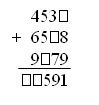 6* Вставьте пропущенные цифры.Вариант 2.  1.Решите задачу: Три совхоза закупили минеральные удобрения: первый 35т144кг, второй на 2т345 кг больше, чем первый, а третий на 7т 489кг меньше, чем второй. Сколько машин потребуется третьему совхозу для перевозки удобрений, если на каждую машину грузили по 6т?2.Вычислите:1107 ∙ 58=           38360 : 35=                 15306 ∙ 26=         124821 : 207=               4.Решите уравнения:  6 ∙ у=54305.Вычислите:18ц 53кг + 1094кг=                  1 сут 9ч ∙ 4=6км — 2км 185м=                      5т : 25=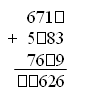 6* Вставьте пропущенные цифры.Итоговая контрольная работа  Вариант 1.  1. Решите задачу: Из двух городов, расстояние между которыми 918км, вышли одновременно навстречу друг другу два скорых поезда. Скорость одного поезда 65км/ч. Определи скорость другого поезда, если поезда встретились через 6 часов.2. Вычислите:    800 200 — 783 ∙ 85 + 328 090=3. Решите уравнение:  42 : х = 84 : 124. Длина прямоугольника 9 см, ширина в 3 раза меньше длины. Начерти этот прямоугольник и найди его площадь.5. Сравните (>, < , =):   430 дм … 43 м                       3ч 2 мин … 180 мин    2 т 917 кг  … 2 719 кг6*. Груша со сливой весят 180 г. А груша с четырьмя такими же сливами – 300 г. Узнайте массу груши и сливы.Вариант 2.  1. Решите задачу: Из двух городов, расстояние между которыми 828 км, вышли одновременно навстречу друг другу скорый и товарный поезда. Скорость скорого поезда 75 км/ч. Какова скорость товарного поезда, если поезда  встретились через 6 часов?2. Вычислите:700 300 —  286 824 : 408 + 345 636=3. Решите уравнение:  171 : х = 54 : 64. Длина прямоугольника 8 см, ширина в 4 раза меньше длины. Начерти этот прямоугольник и найди его площадь.5. Сравните (>, < , =):    7 т … 710 ц                           3ч … 150 мин    3 км 614 м  … 3 641 м6*. Банан с яблоком весит 240 г. А банан с тремя такими же яблоками – 400 г. Узнайте массу банана и яблока.Итоговый математический диктант.1. Запиши число два миллиона восемьсот тысяч девяносто пять2.Запиши число, в котором 3 единицы I класса, 3 единицы II класса и 3 единицы IV класса3. Запиши число, которое на 1 меньше 45 0004. Запиши число, соседи которого 6 758 999 и 6 759 0015. Найди сумму чисел 50 000 и 3496. Увеличь 45 367 на 12 0007. Уменьши 4 533 на 1008. Найди сумму 22 000 + 400 + 50 + 19. Найди произведение 32 и 410. Уменьши 300 в 6 раз11. 3 675 · 10012. Лыжник шёл со скоростью 16 км/ч в течение 3 часов. Какое расстояние он прошёл за это время?